SANOBAR                                                         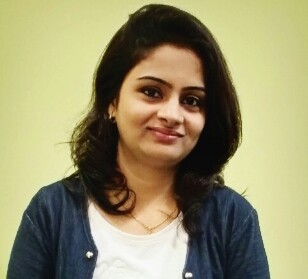 PERSONAL DOSSIERDOB       :  20th December 1986.E-Mail    : sanobar.332351@2freemail.com EXECUTIVE SUMMARY	A competent professional with overall 9 years of experience in Sales, Retail, Supervision, Customer Service, Handling HNI Customers, content handler/Digital Marketing.Decisive leader, Strong organizer and a team player with successful track record in directing from original concept through implementation to handle diverse situations.ACADEMIC CREDENTIALBachelor in Arts (BA Economics) from Ramniranjan Jhunjhunwala College Ghatkopar, Mumbai in 2009.HSC from Ramniranjan Jhunjhunwala College Ghatkopar, Mumbai in 2006.SSC from St’ Joseph’s High School Vikhroli, Mumbai in 2004.OCCUPATIONAL CONTOUR	Working with Cybercom Datamatics Information Solutions Ltd.As eShop content handler /Digital Marketing- Since March 2014-September 2016.Responsible for all updates and publishing pages of Sony mobile official site which includes banners, pricing, products and etc.Responsible of proper delegation of task to team members by mailing and dispatching of work.Generate reports on monthly basis.To test on Stage environment before going live to Production.Timely and effective communication with the clients and team mates.Tools: CMS eCommerce tool.Worked with Vodafone India Limited.            As a Customer service executive (Back Office)-September 2010- December 2013.To raise ‘Service Request’ on CRM for every email that is received.To process requests received by the customers and HNI Relationship Managers via email.Mentoring fresher’s in the team ensuring they are trained with all the processes, system handling (technicalities) and procedures to handle complain promptly.To achieve and maintain the efficiency rate, Quality standards and TAT as required by management at all times in accordance to Departmental Key Performance Indicator (KPI).Worked with ADFC Pvt. Ltd.             As a HDFC Customer Service Executive –July 2009- December 2009.Answer calls professionally to provide information about products and services, take/ cancel orders, or obtain details of complaints.Keep records of customer interactions and transactions, recording details of inquiries, complaints, and comments, as well as actions taken. Process orders, forms and applications.Follow up to ensure that appropriate actions were taken on customers' requests.Refer unresolved customer grievances or special requests to designated departments for further investigation.Worked with Planet M Retail Ltd.            As a Floor Supervisor-July 2008- December- 2008.Overseeing the operation of the store and performing duties to ensure its smooth operation as required. Maintaining or changing product displays including those required for periodic sale events.Performing product inventory in accordance with established policies and maintains related records.Orientation, trainings, scheduling, monitoring, evaluating and providing direction to store staff and volunteers.Maintaining timesheets and attendance records.Worked with GTC PVT LTD.As a Nokia Senior Sales Promoter- March 2006 - MAY 2008.To market company’s product and services.Analyzing trends and developing strategies to improve sales of ongoing products in order to stay ahead of the competition.To get the word out about our company and to convince potential clients to buy the product.Maintaining daily sales reports and forwarding the same to the relevant department.Mentoring and assisting new joiners.Meeting the set targets and improving them as per company policies.LANGUAGES KNOWNEnglishHindiMarathi